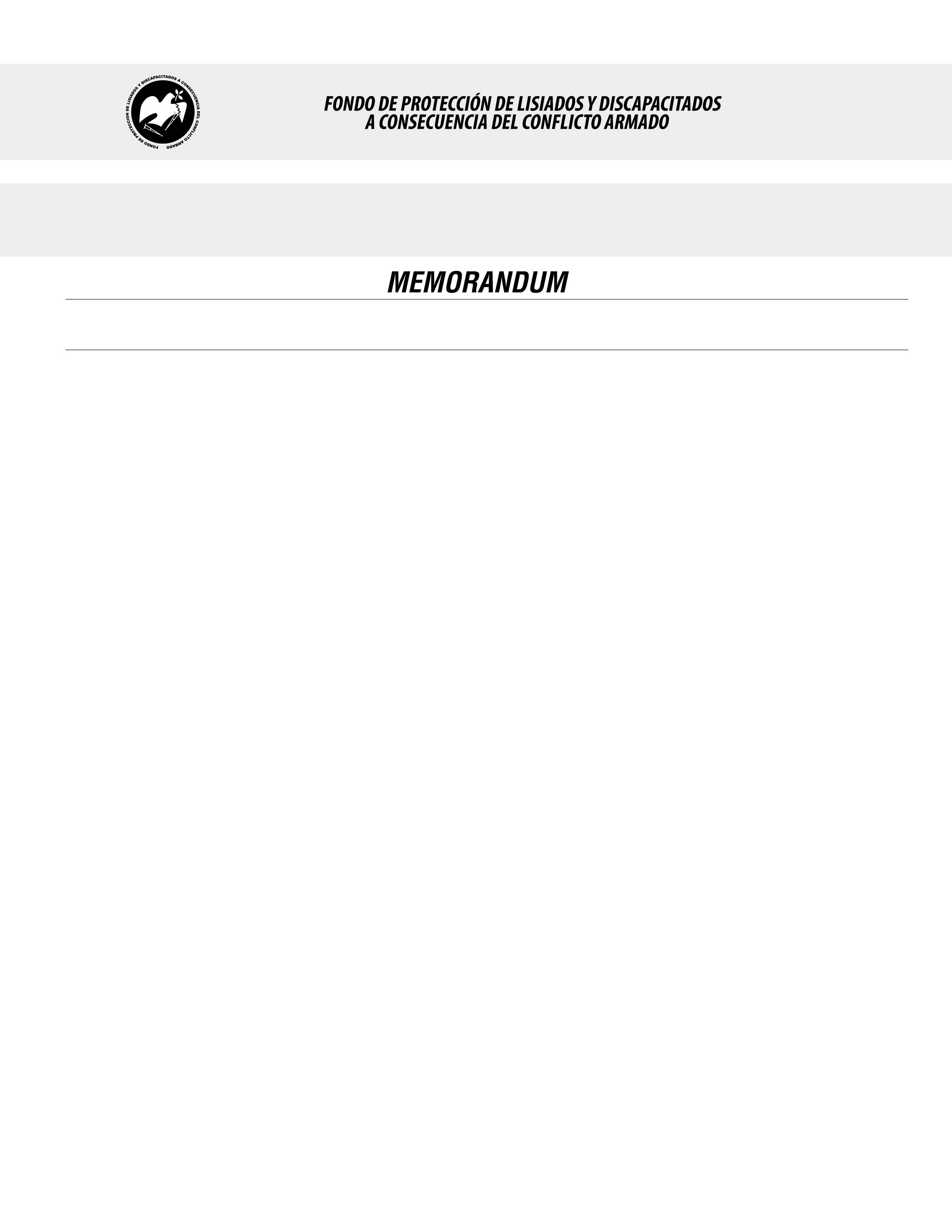 SE HA EMITIDO EL ACUERDO QUE DICE:San Salvador, 19 de enero de 2017, ACTA No. 03.01.2017, ACUERDO No. 39.01.2017. La Junta Directiva del Fondo de Protección de Lisiados y Discapacitados a Consecuencia del Conflicto Armado, emitió y ratificó el acuerdo siguiente: “La Junta Directiva conforme a la propuesta presentada por la Comisión Especial de Apelaciones, con la cual se resuelven los recursos de apelación presentados por 1 personas, acuerda: a) Dictaminar con 0% de discapacidad global a la señora xxxxxxxxxxxxxxxxxxxxxxx; expediente No. 15452, modificando la calidad de No Elegible dictaminada en el recurso de revisión en fecha 21 de octubre de 2013, con base a pruebas testimoniales ofrecidas en diferentes fases del proceso y entrevistas de vecinos que expresaron que las lesiones que presenta la recurrente son a causa directa del conflicto armado, de conformidad al Art 33 y 49 del Reglamento  la Ley: 1) CIRUJANO PLASTICO: Evalúa cicatrices diseminadas en la espalda, al momento no hay Cicatrices visibles, ni lesiones por rascado, no causan déficit en la piel. Discapacidad: 0%; 2) AUDIOMETRIA TONAL BILATERAL: Trauma acústico de I grado bilateral que no le condiciona invalidez. Discapacidad: 0%. Lo anterior conforme a lo dispuesto en el Art. 21-A Literal q) inciso último de la Ley de Beneficio para la Protección de los Lisiados y Discapacitados a Consecuencia del Conflicto Armado. COMUNÍQUESE”. Rubricado por: Presidente Suplente: “ILEGIBLE”; Representante de AOSSTALGFAES: “ILEGIBLE”; Representante de ASALDIG: “ILEGIBLE”; Representante de ALGES: “ILEGIBLE”; Representante de ALFAES: “ILEGIBLE”; Representante de IPSFA: “ILEGIBLE”; Representante de MINSAL: “ILEGIBLE”; y Representante de MTPS: “ILEGIBLE”.Lo que se transcribe para los efectos pertinentes.Dr. Marlon Mendoza FonsecaGerente General